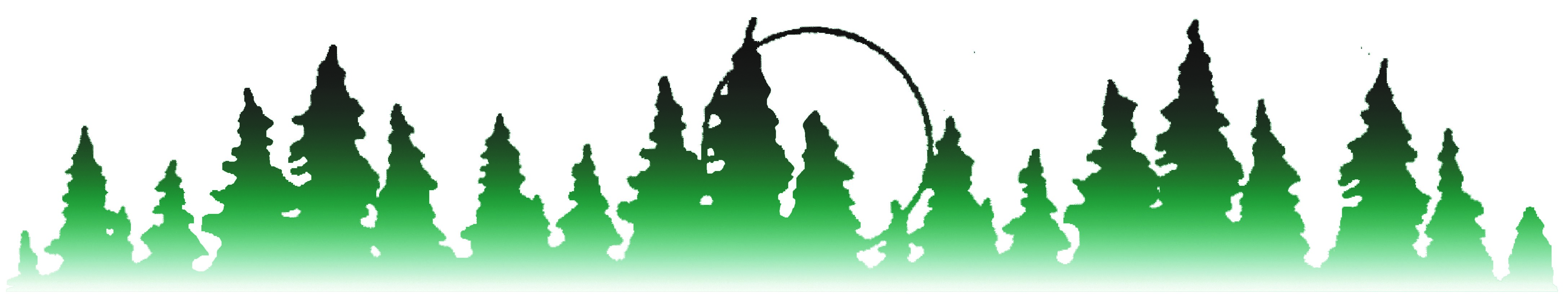 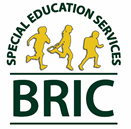 
BEMIDJI REGIONAL INTERDISTRICT COUNCIL    Bagley	PO Box 974	    Kelliher    Blackduck	Bemidji, MN 56619	Lake of the Woods    Cass Lake-Bena	Phone 218-751-6622	Laporte    Clearbrook-Gonvick	Brenda R. Story, Executive Director	Littlefork - Big Falls    Mahnomen	FAX Number 218-751-6625	Waubun-Ogema    Northome-Indus                                                        www.bric-k12.com	Admin Office-BemidjiFIELD TRIP REQUESTTeacher Name:                                                                         Site:Date of Field Trip:                                                                     Destination:Transportation Arrangements (vehicles, drivers, paraprofessionals):Meal Arrangements:Estimated Cost (tickets, materials, etc. Submit costs on BRIC requisition form):List learning concepts to be introduced/reinforced by this activity (how does this relate to the student's IEP?)Parent Permission Obtained (list date/method):
Approved:                                                                   Not Approved:                                               

Supervisor:                                                                  Date:                                                              

Director:                                                                      Date:                                                              
12/14